Senate Body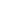 CALL MEETING TO ORDERASCERTAINMENT OF QUORUM  A majority quorum must be established to hold a bona fide meeting CORRECTIONS TO THE MINUTES  The Senate will discuss and correct minutes from previous meetings.The Senate will consider any corrections to the minutes from the meeting held on Wednesday, May 10, 2023. PUBLIC COMMENTThis segment of the meeting is reserved for persons desiring to address the Senate on any matter of concern that is not stated on the agenda. A time limit of three (3)       minutes per speaker and fifteen (15) minutes per topic shall be observed. The law does not permit any action to be taken, nor extended discussion of any items not on the agenda. The Senate may briefly respond to statements made or questions posed, however, for further information, please contact the BCSGA Vice President for the item of discussion to be placed on a future agenda. (Brown Act §54954.3)REPORTS OF THE ASSOCIATIONThe chair shall recognize any officer of the association, including the BCSGA Advisor, to offer a report on official activities since the previous meeting and make any summary announcements deemed necessary for no longer than three minutes, save the advisor, who has infinite time. Vice President SenatorsREPORTS FROM EXECUTIVE OFFICERS  The Chair shall recognize the Executive Officers and Departments to report for no longer than three minutes on the activities since the previous meeting.Office of the PresidentDepartment of Student OrganizationsDepartment of Legislative AffairsDepartment of SecretaryKCCD Student TrusteeELECTION OR APPOINTMENTS OF ASSOCIATION OFFICERS The Senate will consider the following nominations for an Association Office. When the Senate has concluded its deliberations, the Senate may approve the  nomination, reject   the nomination, or take no action upon the nomination. The Senate will consider the names nominated to the Association Office. The Senate may consider the character, professional competence, physical or mental health, or other matters permissible under Brown Act during consideration of this item. Under Brown Act, the meeting may not be closed. Appointment of Ms. Isabel Saldivar for the position of BCSGA Director of Student ActivitiesAppointment of Ms. Alexandria Lopez for the position of BCSGA Director of Public RelationsAppointment of Mr. Cecil Dexter for the position of BCSGA Student Organizations Funding ManagerADMINISTERING THE OATH OF OFFICE The  Vice President shall administer the oath of office for all newly appointed positions or elected officers.SECOND READING OF LEGISLATION  Legislation listed has already been read once on the Senate floor or approved for fast-track, and thus are considered for approval by the Senate.S.B Appropriations Bill for the BCSGA Annual Budget (FY24)NEW BUSINESS  Items listed have not already been discussed and thus are considered for Senate consideration.a. DISCUSSION: BCSGA Recruitmentb. DISCUSSION: Promoting BCSGA Student Services Stickersc. DISCUSSION: SGA Trainings d. DISCUSSION: SGA KCCD RetreatANNOUNCEMENTS  The Chair shall recognize in turn BCSGA Officers requesting the floor for a period not to exceed one minute. ADJOURNMENTWednesday, May 24, 20234:30 - 6:00 p.m.BCSGA Boardroom, Campus CenterMeeting Zoomlink: https://kccd-edu.zoom.us/meeting/register/tZYqcu-gqjgoE9c50MY1KS8r458T3pB_GXlq Meeting Zoomlink: https://kccd-edu.zoom.us/meeting/register/tZYqcu-gqjgoE9c50MY1KS8r458T3pB_GXlq Meeting Zoomlink: https://kccd-edu.zoom.us/meeting/register/tZYqcu-gqjgoE9c50MY1KS8r458T3pB_GXlq 